Edison High School2017-18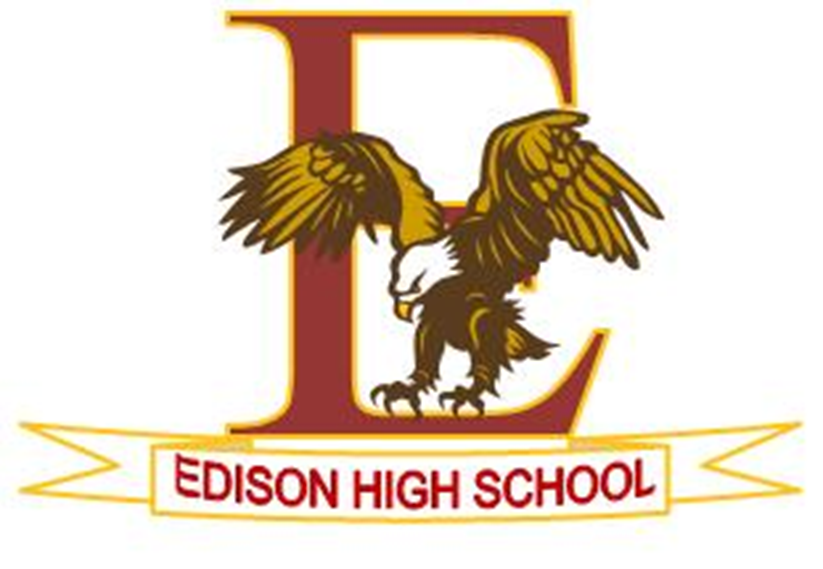 Co-Curricular HandbookAM Fitness ClubGet up early for this challenge.  Come get a full body workout in BEFORE school even starts!Art Club / Ceramics ClubExpress your creativity! Learn a new art technique!  The Art Club meets every other Wednesday and is open to all students. Different art materials and techniques will be introduced such as mirror etching, printmaking, book-making, etc. Other activities include participating in Halloween at the High, and working on a large collaborative drawing. There are a few fundraisers during the year to raise money for awards, supplies, and the end of the year celebration. Get your creative juices flowing and join the art club!We will learn about the history, processes, and types of ceramics.  We will create 3-dimensional works of art using techniques including pinching, coiling and slab.  We will discuss the importance of ceramics and pottery in our lives today, including function and aesthetics. Students must attend and stay for the entire meeting as projects take time to complete.Art National Honor SocietyThe National Art Honor Society is a program especially for students in grades 10-12 who have shown an outstanding ability in the arts. The selection of members is based on character, scholarship, and service. Members are publicly acknowledged at an induction ceremony during the school year. Being a member signifies that the student has consistently demonstrated a high level of excellence in the school and in the community.  The NAHS offers after school workshops, art shows, multicultural projects, scholarships, awards,         community projects, trips to museums, visiting artists, opportunities to enter art competitions and to publish art work in art and literary magazines.A.T.A.C. (Assertive Teens Against Cancer)A.T.A.C. is devoted to raising money for cancer research at the nationally acclaimed Cancer Institute of NJ in New Brunswick. Through a variety of fundraisers, we have raised over $27,000 since 2008.   A.T.A.C. is both an enjoyable and rewarding way to serve the community and make a difference that affects each one of us.   Badminton ClubThis club will expand the athletic offerings of EHS on an intramural platform. It engages students in a way that encourages them to be physically active, work collaboratively, demonstrate teamwork and school pride, while becoming a more involved part of the school community.BandMarching Band:The EHS Marching Band has performed in front of thousands of people across New Jersey and other surrounding states. The band prepares continuously over the summer for their fall competition season, which includes performing at venues such as High Point Solutions Stadium at Rutgers University and MetLife Stadium. The band also provides school spirit at varsity football games and pep rallies. Membership is open to all musicians. Non-musicians may consider joining color guard. Interest rehearsals start in June.Jazz Ensemble:The EHS Jazz Ensemble is a select group comprised of members who successfully audition for an open spot. The Jazz Ensemble has a long standing reputation of gold and superior ratings at many festivals across New Jersey and beyond. Auditions are in late November.Lab Jazz Band:The EHS Lab Jazz Band is an open group comprised of any student members who wish to refine their jazz training in a non-competitive ensemble. The lab jazz band starts at the end of November and runs through May.Indoor Percussion:The EHS Indoor Percussion group is a component of the marching band that continues to rehearse indoors during the winter time. The Indoor Percussion group puts on its own show and attends various competitions around the state. This group is also open to 8th Graders who will be attending EHS the following school year.Indoor Color Guard:The EHS Indoor Color Guard group is a component of the marching band that continues to rehearse indoors during the winter time. The Indoor Guard puts on its own show and attends various competitions around the state.  This group is also open to 8th Graders who will be attending EHS the following school year.Choir Chamber SingersThe Edison High School Chamber Singers is comprised of the most talented singers in the school, most of who read music fluently and study voice privately. While any student is allowed to audition for this award-winning ensemble, members are generally chosen from the A Cappella Choir.The Chamber Singers perform a wide range of literature, from madrigals in various languages to contemporary jazz. They perform in the Edison community and compete annually in National Choral Competitions. To date, this group continues to earn the highest possible ratings at music festivals throughout the country.Men’s EnsembleThe award winning Men’s Ensemble is comprised of the best male singers in the school, most of who are selected from the A Cappella Choir.  They perform throughout the Edison Community and compete in National Competitions each year.  Any young man who has vocal talent is encouraged to audition for the Men’s Ensemble.The Treble ChoirThe Award Winning Treble Choir has earned superior ratings for many years at national competitions throughout the country.  This ensemble is comprised of the most talented female voices available in Edison High School, most of who are selected from the A Cappella Choir.  They study and perform the best literature to be found for women’s voices.  Any talented young lady in Edison High School is welcome to audition for this outstanding ensemble.  The Four ElementsThe Four Elements is the name given to our outstanding Barbershop Quartet, which is comprised of the four most talented male singers in the A Cappella choir. Young men from outside of the A Cappella choir are welcome to audition.  Dedicated to the study and performance of the Barbershop Quartet Literature, this group performs throughout the Edison Community and competes in national competitions. To date, this quartet has received only superior ratings and first place trophies.  The quartet meets on Wednesdays after school following the Men’s Ensemble rehearsal.  Young Ladies in Harmony (Barbershop Quartet)Young Ladies in Harmony is the name given to our Sweet Adeline Quartet.  This group is comprised of four of the most outstanding female singers in the A Cappella Choir.  Young ladies outside of the A Cappella Choir are welcome to audition.  The group is dedicated to the study and performance of Barbershop Quartet music written for women’s voices.  The group performs throughout the Edison Community and competes in national competitions.  They are always a showstopper at every concert.  This group meets every Monday after Treble Choir rehearsal.Jazz ChoirThe Edison High School Show Choir is the newest ensemble to join the Choral Department.  It is made up of approximately twenty-four very talented singers/dancers chosen by audition.  Each student who participates in this award-winning ensemble must be able to sing and dance at the same time.  The repertoire is primarily comprised of Broadway show tunes and popular music.  While the participants in this group have a lot of fun, please be advised that this ensemble requires total dedication and commitment by each member in order to perform on the same artistic level as all of the other performing groups in the Choral Program.  Many hours of rehearsal are required in order to perfect the choreography as well as the singing.  All students at Edison High School are welcome to audition for this ensemble.DECADECA is an organization that enables students to learn about various business topics, while using their knowledge to compete against other DECA chapters. This club prepares emerging leaders and entrepreneurs in marketing, finance, hospitality and management in high schools and colleges around the globe.Echoes Literary Magazine The Echoes Literary Magazine is comprised of original student work, such as novels, plays, short stories and short stories. If you have a flair for writing and want to share your thoughts, this is the place for you at EHS.Ecology ClubThe EHS Ecology Club's goal is to lessen our carbon footprint by encouraging our school community to "go green".  We focus on raising awareness of Eco-friendly steps we can all take such as: recycling, campaigns in our classrooms, communities and our jersey shores.  We also raise funds for planting trees, shrubs, and flowers.  We encourage students to discuss ways we can continue to make EHS a planet friendly school!Edison SourcesEdison Sources is a club that fosters school community and leadership. See Ms. Sieminski or Ms. Pichardo in the College Counseling offices for more information. FCCLAFamily, Career and Community Leaders of America is a career and technical organization for students in grade 6-12 focusing on the family and consumer sciences. Students are given opportunities throughout the year to show off their skills through competitions such as Fashion Runway, Toys that Teach, the Cupcake Challenge and many more.  Students are also given leadership and scholarship opportunities.  Join FCCLA for the ultimate leadership experience! French ClubThis club is open to students of all languages as a means of exploring French and francophone cultures. Past activities have included French movie nights, events such as our annual cheese tasting and the Fête d’Hiver, excursions to the Metropolitan Museum of Art and Madame Tussaud’s, lunch at French restaurants such as Café Un Deux Trois in New York City, and trips to Montréal and Québec.  The ability to speak French is not a requirement, but a love for French culture is!Future Teachers’ ClubThe EHS Future Teachers’ Club is all about education.  If teaching is for you, join this club.  Here, Ms. Hendricks will show you how to maximize student learning experiences.  Later, you will put your skills to the test by visiting elementary schools and presenting your own lessons. Gay-Straight Alliance / SpectrumThe Gay-Straight Alliance is an organization that brings people of all sexual orientations together to talk about gay/lesbian rights and human rights.  The group hopes to help end discrimination and work towards a world were all people are open minded.  This year the group held, “The Day of Silence” in which over 300 students made the school aware of the discrimination which still exists in the world today.      Girls Who CodeJoin 40,000 girls who code in 50 different states. When girls learn to code, they become change agents in their communities. So, join and have fun while making a difference.Greenhouse ClubThe EHS Greenhouse provides an opportunity for students to work with a wide variety of animals (snakes, lizards, amphibians, fish, and others). We offer an educational experience for the preschool children that are part of the Child Growth and Development classes at EHS and other members of the community that visit throughout the year including, Halloween at the High. We are always looking for assistants to help care for our pets. Guitar EnsembleThe Guitar Ensemble is a premier ensemble that requires students to audition. This group will practice, perform, and compete throughout the school year.Key/Rotary ClubKey/Rotary Club’s motto is “Making EHS Great!” and “Service Above Self.” Our mission is to develop competent, capable, and caring leaders through the vehicle of service. We are always looking for more people to get involved and make a difference in the school, the community, and the world. Get involved and make a difference while having fun!Latin ClubThe Latin Club has a fun, relaxed environment. Meetings are spent planning fundraisers, community service, and events, designing T-shirts, and playing games – such as Roman Clue, Lacrima Lupus (cry wolf), and Toilet Paper Togas. Some of our exciting events include a Saturnalia Celebration, a Chariot-Race Olympics, a Wii-Play Game Night, and much more.  In addition to the school club, we are also a part of the state organization, the New Jersey Junior Classical League. As active participants, several of our students serve on the NJJCL Executive Board and all of our     students participate in fun and educational activities, such as Certamen and State Convention.It is not necessary to know Latin or be in Latin class to join – many of our members don’t speak a word!Library CouncilLibrary Council members serve as advisers and advocates of the Library Media Center.  Members are involved in the day-to-day operations of the library during their study hall. Volunteers are trained to check out books and assist students with locating materials and accessing e-books.  Members also make recommendations for books and programs in the library and help organize activities and events designed to promote reading such as Battle of the Books and book reading clubs during monthly after school meetings. Volunteers for some sub-committees for specific activities may involve more frequent meetings.  Involvement in the Library Council helps promote literacy and responsible use of technology.Math TeamThe Math Team is an academic team that participates in the Central Jersey Math League. They attend monthly competitions for 8 months, with the overall goal of having individual scores high enough to place them on the American Regions Math League Competition team. Model U.N.Model U.N. is an academic simulation of the United Nations that aims to educate participants about current events, topics in international relations, diplomacy and the United Nations agenda.The participants role-play as diplomats representing a nation or NGO in a simulated session of a committee of the United Nations, such as the Security Council or the General Assembly. Participants research a country, take on roles as diplomats, investigate international issues, debate, deliberate, consult, and then develop solutions to world problems.Moon and Stars AssociationThe Moon and Stars Association works to clarify misconceptions about the religion of Islam that is often portrayed by the media. We focus on problems that Muslim High school students might be facing, and work collectively to solve these problems. MSA also provides various opportunities for volunteer hours, and welcomes people of all faiths and backgrounds to join. National English Honor SocietyThe National English Honor Society inducts exceptional English students into the Missing Apostrophes chapter of the organization. These students volunteer during the school year to work with peer groups on writing. Furthermore, the members of NEHS use close reading skills to analyze and discuss various texts.National Honor SocietyThe National Honor Society recognizes students who demonstrate outstanding leadership, services, and character as well as maintain excellent grades. The members of NHS assist other students by tutoring during study halls and after school on Wednesdays. Newspaper Club “The Edison Eagle”Do you like to write?  Be a part of your school newspaper “The Edison Eagle”.  Help keep your school up to date on news and events that take place every day.  Maybe you like to take photos?  We need photographers and other staff members to print and distribute the paper.  We meet on a weekly basis to work on the paper.  If you are involved in other clubs but still would like to write for the paper you can submit your articles to be published.OrchestraThe Concert Orchestra is our largest string ensemble here at EHS. In our daily rehearsals we strive to master an eclectic musical repertoire ranging in from the classics of Beethoven, to the exciting Bollywood melodies of India. The orchestra rehearses daily during school hours, and once a week on Wednesday evenings from 6:30-8:30p.m. As growing musicians we know the importance of developing our skills in all areas of music. That is why we make annual trips to the surrounding metropolitan areas to see professional ensembles such as the New York Philharmonic and New Jersey Symphony Orchestra perform. Opportunities like these allow us to broaden our musical knowledge, and gain perspective on what it may be like to choose music as a future career.Within the large orchestra are two smaller ensembles, Chamber Orchestra, and Strolling Strings. Chamber Orchestra is a group comprised of our most disciplined and talented upperclassmen. Members of Chamber learn music that is composed for smaller and more advanced ensembles.Strolling Strings is new to Edison High this year. Members of this ensemble meet twice a week before school to learn seasonal music, and upbeat tunes from popular culture. The memorization of music allows the musicians to "stroll" while performing, giving us the unique opportunity to engage with the audience in a non-formal setting. The goal of this ensemble is to share our love of music with the Edison community. We hope to do so by performing at various events, nursing homes, and schools throughout the community.Peacock SocietyThe Peacock Society is a club to express your inner culture at Edison High. We focus on bringing out the best of South Asian culture through various festivals, and even raise money for charities central to development in Southeast Asia. Our biggest event each year is Fusion, a comedy play that has a touch of Bollywood in it. Come out and show EHS your inner culture! Ping Pong ClubHere at the Ping Pong Club, we play ping pong. We devote our time to friendly competition and the dynamic direction of Mr. Manson. Come out and give it a try. No skills required. We are happy to see you develop.Robotics/EngineeringThroughout the year, we design, build, and program robots to enter into national competitions such as the FIRST competition. We refine our critical thinking skills and nurture interests in engineering, mathematics, and creative design. Additionally, various facets of engineering are explored through project-based learning.Science Honor SocietyThe Science National Honor Society (SNHS) is a national organization honoring and encouraging student excellence in science.  Institutions nation-wide recognize SNHS members as scientific leaders in their high school and community.  Members of SNHS must encourage and recognize scientific and intellectual thought, advance their knowledge of modern and classical science, aid the civic community with its comprehension of science, and participate in community service. Science OlympiadScience Olympiad is an American team competition in which students compete in events pertaining to various scientific disciplines, including earth science, biology, chemistry, physics, and engineering. Over 7,300 middle school and high school teams from 50 U.S. states compete each year. Spanish ClubStudents will be able to delve into the Spanish culture by participating in language activities, cooking days, movies and fiestas. STEM Council The members of the council will tutor underclassmen and help garner attention for STEM majors. This will create a bridge between the STEM Academy and EHS community.Step TeamThe main focus of the Step Team is to promote a greater appreciation for Black history and culture, unity in school, family, and community, and to foster leadership development. The name UMOJA, which is the first day of the African-American celebration of Kwanzaa, stands for Unity of family, community, nation, and race. The club meets at least twice a month after school.  One of the highlights of the year is a family dinner held at the school. This is a time when family members join the club members for an evening of fine food and fellowship. The goals of the club include participating in a community service project, setting up cultural exhibits, and visiting areas of significant cultural interests.  Student CouncilStudent Council is the center of student life at EHS.  Whether you are involved in Student Council as a student council officer, class officer, co-chair committee member, or homeroom representative, you play an important role as a voice of the entire student population and serve as a liaison between the students, administration, and the Board of Education.The Student Council, or “Student Government,” is a large organization consisting of four Student Council officers, four class officers for each class, five co-chairs per committee, and a homeroom representative for each homeroom.  The President, Vice President, Secretary, and Treasurer make up the executive board of Student Council.The Student Council oversees many school functions.  Some of the events we plan are Homecoming, Dodgeball for Charity, Volleyball for Charity, pep rallies, and Mr. EHS.  It promotes school spirit through school spirit days when the student population is encouraged to come dressed in certain attire.  The Student Council officers lead all of the Student Council meetings, where a direct and open communication exchange between the officers and the homeroom representatives of all the classes can take place.  Throughout the school year, each of the classes participates in the Battle of the Classes, which is a friendly competition between each of the four classes.  In this competition, each class tries to earn points by participating in events such as decorating a room in the haunted house, Hall Decorating, and Spirit Days.  At the end of the year, the points are tallied and the class with the most points becomes the winner for that year.Elections to become a Student Council officer usually take place in March while elections to become a class officer take place in April.  Applications to become a co-chair will be available in the beginning of May.  Homeroom representative elections will take place in early October.While organizing fun events throughout the year, the Student Council also serves the entire student body and raises money for the NJASC state charity every year.  If you are responsible, diligent, spirited, as well as a fun-loving person, Student Council could have a job for you!Theatre Department & Improv ClubThe EHS Drama Club showcases the multiple talents of many students in our high school. Each year, the fall play provides students with an opportunity to act on stage or work backstage on lights, sound sets, props, costumes, and make-up. In addition, students can serve as stage managers. Every spring the Drama Club holds a musical production that allows students to exhibit their singing and dancing abilities as well. Some of the previous plays include "Beauty and the Beast,” “Crazy for You,"  “Grease,” “Damn Yankees,” “Footloose,” and “Spamalot,” just to name a few.  Transportation Technology ClubThrough a hands-on learning environment, students will have the opportunity to:Learn terms for and use the appropriate tools for vehicle maintenanceLearn basic car maintenanceCorrect tune-up and lubrication servicesDiagnose vehicle problemsWork on shop vehiclesThis club will meet every Monday. Membership to this club is limited to 10-20 people, so if you seem interested, go and see Mr. Iannace as soon as possible. UNICEFUNICEF is an organization that strives to have a humanitarian impact on the greater community during times of need. These two global clubs cooperate to solve problems such as poverty, disease, starvation, etc., that affect people around the world.YearbookThe Edison High School Talon Yearbook details the entire school year--every grade level, every sport, and every activity!  Looking through the Talon years from now will automatically take students back to a special time in their lives.  Join us in making the Talon the BEST.BOOK.EVER.Positions: Editors (for Copy, Photos, and Design); Advertising/Marketing; Photographers; ReporterClubAdvisorStudent CouncilMs. Gonczi/ Ms. WertzClass of 2018Mr. Glackin / Mr.HammerClass of 2019Ms. Logan /  Ms. MarshClass of 2020Ms. Pichardo / Ms. CurcioClass of 2021Mr. StellakisAM Fitness ClubMr. AbeneArt/Ceramics ClubMs. CollettoArt National Honor SocietyMs. Gavor / Ms. CollettoAssertive Teens Against Cancer(ATAC)Ms. Patton-Stein / Ms. Curcio Badminton ClubMr. McKnight / Mrs. McKnightBand/Band Front/Jazz BandMr. DeNicuolo / Mr. KuntzChoirMr.BrownDECAMs. TierneyEchoes Literary MagazineMs. DiOrioEcology ClubMs.GriswoldEdison SourcesMs. Pichardo / Ms. SieminskiEngineering  ClubMr. BalewitzFamily Community and Career Leaders of AmericaMs. Ledda / Mr.Hantsoulis/Ms.SteinbergFilm ClubMr. BauerFrench ClubMs.LoriaFuture Teachers' ClubMs. HendricksGay Straight Alliance (Spectrum)Ms. FraneyGirls Who Code Ms. AndrianoGreenhouse ClubMr. BarryGuitar EnsembleMr. JaworskiImprovMs. ElfordKey/Rotary ClubMs. LandesmanLatin ClubMr. ClarkLibrary CouncilMs. WhittMath Honor Society (Mu Alpha Theta)Ms. L. HarrisMath TeamMs. Downey Model U.N.Mr. Hantsoulis / Ms. HoeyMoon and Stars AssociationMs. BensettiNational English Honor SocietyMs. Frey / Ms. TrainorNational Honor SocietyMs. Andriano/ Ms. ScimoneNewspaper (The Edison Eagle) Mr. IannaceOpen Studio Ms. CollettoOrchestraMs. LeghornPeacock SocietyMr. PiccoloPing Pong TeamMr. MansonRobotics Mr. Iannace Rotary / UNICEF Ms. Franey / Ms.Van de WeteringSafe HavenMr. RossScience Honor SocietyMs. DegensheinScience Olympiad Ms. Degenshein / Ms. Witkowski / Ms. Alvarez Spanish Club Ms.Van de WeteringSTEM CouncilMs.  L. HarrisStep TeamMs. BlarrTheatre DepartmentMs. ElfordTransportation Technology ClubMr. IannaceTri M HonorsMr. KuntzUNICEFMs. Van de Wetering / Ms. FraneyVocal MusicMr. BrownWorld Language Honor Society Ms.Van de Wetering/Ms.Fedowitz/Dr.Clark/Ms.Loria/Mr. HuangYearbookMs. Witkowski